 Муниципальное дошкольное образовательное учреждение«Детский сад № 4 «Родничок» р.п. Шайгино Спицына Елена Алексеевна.ЕССЕ «ВОСПИТАТЕЛЬ – ВОЛШЕБНИК маленьких человеческих душ»«Воспитатель — это волшебник, который открываетдетям дверь в мир взрослых. И от того, что знает и умеет воспитатель, зависит и то, чему и как он научит своих воспитанников».                                                              К. Гельвеций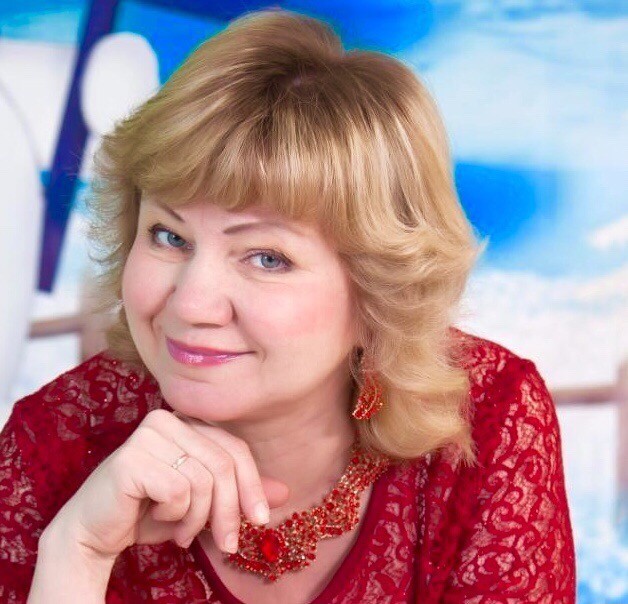 Говорят, человек счастлив лишь тогда, когда он с удовольствием идёт на работу, а также с удовольствием возвращается домой. Поэтому, я отношу себя к счастливым людям. На работе меня ждут детишки и коллеги, дома ждёт меня семья. Моя профессия - воспитатель детского сада.  После мамы, воспитатель первый учитель, который встречается на жизненном пути ребёнка. Это та самая профессия, когда воспитатель в душе, всегда остаётся ребёнком, иначе дети просто не примут его в свой мир, не подпустят к своему сердцу. Я считаю, что самое главное – любить детей, отдавать им своё сердце, любить просто так, ни за что, просто за то, что они есть! В детском саду «Родничок» я работаю семнадцать  лет и другой профессии для себя не желаю. Стараюсь узнавать что – то свеженькое, и не отставать от новых технологий в области дошкольного воспитания. Главное – я люблю детей и у меня есть огромное желание работать. На работе ежедневное самообразование в общении с детьми, коллегами, родителями. Каждый день я что-то планирую, реализую, показываю, общаюсь.  За время пребывания в детском саду, мне довелось работать с детьми разного возраста: от группы раннего возраста до подготовительной, и скажу, не тая, что в каждом возрасте есть своя «изюминка», свои отличительные черты. Когда набираешь младший возраст и идёшь, ступенька за ступенькой, к выпуску из детского сада, то на протяжении этого времени ты с детьми сближаешься и растёшь вместе с ними. Заболел ребёнок – и у тебя за него сердце болит – как он там, всё ли нормально, ничего серьёзного не приключилось? Самый ответственный момент – это адаптация ребёнка в группе раннего возраста. Когда малыш плачет и не хочет отпускать свою маму на работу, то собираешь все свои знания и умения, приёмы и методы, набираешься терпения, и стараешься сделать всё, чтобы пребывание малыша было комфортным и уютным. И как же здорово, что этот малыш, который недавно плакал, идёт к тебе на руки и тянется, как к родному человеку. Уже и с мамой расставание проходит легче и безболезненней. Думаю, это означает одно – ты стала своей, второй после мамы. Каждый раз, когда после выпускного бала дети покидают детский сад, моя частичка души уходит вместе с ними. Со временем отдаёшь столько любви и энергии, а взамен тебя одаряют доверием, радостью и самое главное – любовью. Я горжусь тем, что бывшие мои воспитанники при встрече со мной улыбаются той улыбкой, по которой я их узнаю, здороваются, делятся своими новостями и достижениями.  Работая с дошколятами, не перестаёшь удивляться – какие они удивительные, смешные, заботливые, любопытные. Каждый ребёнок по своему уникум, со своим характером и настроением, талантом и непредсказуемостью. От того, что знает и умеет делать взрослый, зависит будущее малыша, чему он их научит. Время прогресса неумолимо предоставляет возможность для самосовершенствования, осваивать инновационные технологии и нетрадиционные методы. Чтобы удовлетворить любознательность современного ребёнка, необходимы знания современных методик и технологий. Поэтому я развиваюсь, не перестаю всему учиться. Учусь самостоятельно и вместе с педагогами. Посещаю РМО, прохожу дистанционные курсы. В 2017 году я аттестовалась на высшую категорию. Развиваться мне очень интересно. За время моей работы судьба свела меня с прекрасными людьми. У более опытных и старших педагогов,  как например Измайлова Тамара Андреевна, Ромашкина Татьяна Валентиновна, Григорьева Капиталина Григорьевна, Гончарова Нина Николаевна, Томилова Лариса Александровна, Новосёлова Елена Васильевна, Спиридонова Елена Васильевна,  училась нелёгкому мастерству, ведь быть воспитателем – огромная ответственность, такой труд по плечу только тем, кто любит детей и предан своей профессии. Великий педагог Г. Песталоцци, практиковавший педагогику любви, сказал: «Если не любить, то не имеешь права воспитывать» и каждый день убеждаюсь в его правоте.Моя профессия – моя жизнь! Большую часть времени провожу на работе, но в силу своей загруженности и занятости успеваю выполнять и свои семейные обязанности. Я очень люблю печь пироги, устраивать праздники для своих родных и близких. В свободное время я занимаюсь художественной самодеятельностью в нашем доме культуры. Мы поём и танцуем, показываем спектакли и мюзиклы. Мы активные участники концертов, выступаем не только в нашем посёлке, но и на сценах района. Люблю гармонь, я активная участница «Сенниковских гуляний».  Поэтому, мы с детьми и коллегами по работе стараемся участвовать в различных мероприятиях в КВН-ах, конкурсах и фестивалях, как с детьми, так и с взрослыми. Очень нравится путешествовать! Стараюсь приучить к этому младшего сына. Мы с ним проехали по различным святым  местам, знакомились с историей святых,  также побывали в больших городах в Москве, Санкт-Питербурге, ну и конечно в Нижнем Новгороде.  Обожаю делать различные поделки, особенно поделки из снега. Все фото моих хобби и увлечений  вы можете видеть в моих блогах на сайтах работников дошкольного образования.  В детском саду скучно не бывает, каждый день наполнен чем-то новым и неожиданным. Просчитать ситуацию просто невозможно. Ведь дети непредсказуемы и действуют, почти всегда, вопреки логике. Думаю, что профессия воспитателя стала моим призванием, помогла найти свою дорогу, свое место в жизни, дала возможность искренне отдаваться любимому делу, отдавать свою любовь, знания детям и не сгорать от этого, а становиться чище и богаче душой. У меня сложилось такое ощущение, что воспитывая детей, я воспитываю себя! Закончить эссе хочу стихотворением собственного сочинения:День из-за  дня, за годом год, шагаю на работу…Лишь только солнышко встаёт, а мне поспать охота.Хоть по натуре я - сова, блистательна и строга,Но день настал, и ждут дела, шагаю от порога.«Подъём!» - я сыну говорю.  «Вставай, родной, любимый!Наш папа, глядя на зарю, он жаворонок милый,Уже в пути, и ждёт его железная дорога».Осталось сыну подрасти, и будет нам подмога!Мы расстаемся все с утра, нас ждут дела, заботы, И только рыжий кот с печи: «А мне поспать охота!».А солнце в небе высоко, и глядя на природу, Бегу и я, всегда в пути, в любую непогоду.За годом год, и день за днём весну сменяет лето,Потом и осень подойдёт, зима промчится где-то…А ты идёшь, и в голове все планы держишь строго.Любимый дом, любимый сад, и нужно-то немного.Прочту молитву я с утра, пока бегу в дороге,«Чтоб день сегодня удался!» - Я попрошу у Бога.И вот, любимый детский сад, любимая работа!Глазёнки детские глядят, и спать уж не охота.Ребята ждут тебя всегда, ведь ты – вторая мама!И ты не можешь обмануть, в глаза им смотришь прямо.Ты говоришь про день и ночь, добро и зло, читаешь с ними книжки.Рисуешь, лепишь и поёшь, играешь в «Кошки-мышки».И день за днём, за годом год, бежим мы на работу.Там ждёт нас маленький народ! Скучать там не охота.Спасибо всем я говорю! Родителям, детишкам,Коллегам милым, дорогим, и мудрым детским книжкам!Я сердце доброе своё дарю вам безвозвратно.Пою, читаю и творю, всё делать мне приятно!Спасибо Богу говорю, когда наступит вечер.За всё Его благодарю, и в церкви ставлю свечи.И вот летит моя душа, и отдыхать не хочет.Она поёт и не спеша, всё о любви хлопочет.Любить! Творить и созидать! Вот кредо воспитателя!Тогда всё сделаешь на «5»! И будут Вам признательны! 	Год за годом, месяц за месяцем, день за днём, час за часом, минута за минутой и даже секунда за секундой – время бежит, не останавливаясь не на мгновенье. Никакая сила не способна прервать этот бег, это не в нашей власти…  всё, что мы можем – проводить время с пользой, конструктивно, или же тратить его впустую, во вред. Этот выбор за нами, решение в наших руках. 2019 год